School Strategic Plan Goals and Targets2018-2021Carlton Primary School (4980)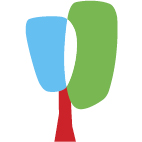 School Strategic Plan Goals and Targets - 2018-2021Carlton Primary School (4980)Goal 1To maximise student learning growth across the curriculum with a specific focus on Mathematics and English.TargetsStudent OutcomesEvery student at Carlton PS to achieve at least twelve months growth annually in Reading, Writing and Number according to the assessment tools listed in the C.P.S assessment schedule. Specific cohort targets set annually.TargetsDevelop the school’s capacity to engage and collaborate with families and community partners to maximise the learning opportunities for all students. Attitudes to school surveyAnnual improvement (or maintenance of 80% or over) in following areas:Parent Opinion SurveyAnnual improvement (or maintenance of 80% or over) in following areas:TargetsDevelop leadership capacity to lead collaborative learning teamsStaff Opinion Survey dataAnnual improvement (or maintenance of 80% or over) in the following areas.Leadership component of the school staff surveyTargetsDevelop the metacognitive abilities of students to improve learning across all learning areas.Attitudes to School SurveyAnnual improvement (or maintenance of 80% or over) in following areas:Goal 2To maximise student social and emotional wellbeing across all levels.TargetsStrengthen relationships to improve student wellbeing Partnerships (families, community and agencies)Annual improvement (or maintenance of 80% or over) in following areas:Staff Opinion Survey dataTargetsStrengthen student capacityInclusive curriculum (RRRR, Capabilities Curriculum)Self-regulation ResilienceEmpathyConnectedness to school and peersStudent voice and agency Annual improvement (or maintenance of 80% or over) in following areas:Attitudes to School Survey - WellbeingTargetsStrengthen staff capacity to manage a complex and challenging school environmentFrom: School Staff Survey; Staff Safety and Wellbeing SummaryAnnual improvement (or maintenance of 80% or over) in following areas: